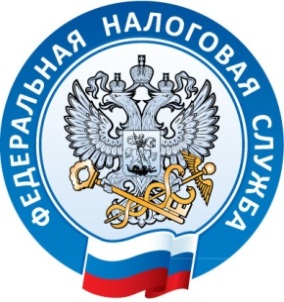                                                              Межрайонная ИФНС России №1 по    Республике Крымг.Джанкой, ул.Дзержинского,30                                                                                                                                                        тел. (36564) 77073                                                                                             04.12.2017Оформляем наемных работников!      Проблема выплатить заработную плату «в конвертах» - одна из наибольших преград в экономическом и социальном развитии государства. Отдельные работодатели сознательно игнорируют законы: трудоустраивают работников без документального оформления, выплачивают теневую заработную плату.      При этом граждане, которые соглашаются на такие условия оплаты труда, лишают себя социальной защищенности – достойный пенсии в будущем, больничных, декретных выплат. Согласие наемного работника на неоформленные трудовые отношения не только лишает его социальной защищенности, но и делает при любом трудовом споре юридически беззащитным перед работодателем.       Трудовые отношения носят возмездный характер (ст. 15, ст. 56 ТК РФ). Поэтому трудовой договор не может быть безвозмездным. Трудовой договор является основным документом в трудовых отношениях между работником и работодателем. Все, с кем заключен трудовой договор, получают заработную плату за исполнение трудовой функции, а работодатель является налоговым агентом по НДФЛ.       Межрайонная ИФНС России №1 по Республике Крым напоминает, что выплаты «теневой» заработной платы является нарушением не только Налогового кодекса, но также и Трудового законодательства, и влечет за собой наложение штрафов.Межрайонная ИФНС России №1 по Республике Крым